§1420-L.  Commissions1.  License required to pay.  An insurance company or insurance producer may not pay a commission, service fee, brokerage or other valuable consideration to a person for selling, soliciting or negotiating insurance in this State if that person is required to be licensed under this subchapter and is not so licensed.[PL 2001, c. 259, §24 (NEW).]2.  License required to accept.  A person may not accept a commission, service fee, brokerage or other valuable consideration for selling, soliciting or negotiating insurance in this State if that person is required to be licensed under this subchapter and is not so licensed.[PL 2001, c. 259, §24 (NEW).]3.  Deferral.  Renewal or other deferred commissions may be paid to a person for selling, soliciting or negotiating insurance in this State if the person was required to be licensed under this subchapter at the time of the sale, solicitation or negotiation and was so licensed at that time.[PL 2001, c. 259, §24 (NEW).]4.  Assignments.  An insurer or insurance producer may pay or assign commissions, service fees, brokerages or other valuable consideration to an insurance agency or to persons who do not sell, solicit or negotiate insurance in this State, unless the payment would violate chapter 23 or any other applicable provision of this Title.[PL 2001, c. 259, §24 (NEW).]SECTION HISTORYPL 2001, c. 259, §24 (NEW). The State of Maine claims a copyright in its codified statutes. If you intend to republish this material, we require that you include the following disclaimer in your publication:All copyrights and other rights to statutory text are reserved by the State of Maine. The text included in this publication reflects changes made through the First Regular and First Special Session of the 131st Maine Legislature and is current through November 1. 2023
                    . The text is subject to change without notice. It is a version that has not been officially certified by the Secretary of State. Refer to the Maine Revised Statutes Annotated and supplements for certified text.
                The Office of the Revisor of Statutes also requests that you send us one copy of any statutory publication you may produce. Our goal is not to restrict publishing activity, but to keep track of who is publishing what, to identify any needless duplication and to preserve the State's copyright rights.PLEASE NOTE: The Revisor's Office cannot perform research for or provide legal advice or interpretation of Maine law to the public. If you need legal assistance, please contact a qualified attorney.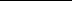 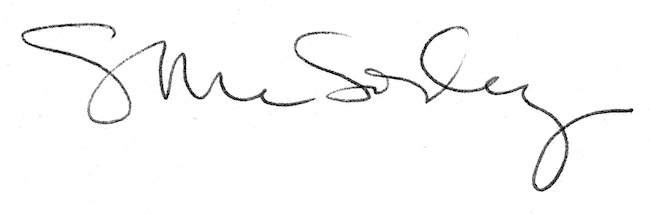 